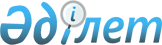 О проведении научных исследований по искусственному воспроизводству семиреченского лягушкозубаПостановление Правительства Республики Казахстан от 3 октября 1996 г. N 1221



          В соответствии с Законом Республики Казахстан от 21 сентября
1993 г. N 2463  
 Z933300_ 
  "Об охране, воспроизводстве и использовании
животного мира", в целях восстановления численности семиреченского
лягушкозуба, занесенного в Красную книгу Международного союза охраны
природы и природных ресурсов Республики Казахстан, Правительство
Республики Казахстан постановляет:




          1. Принять предложение Министерства науки - Академии наук
Республики Казахстан о проведении в 1996-1997 годах совместных
научно-исследовательских работ с Российской академией наук по
содержанию и разработке технологии разведения семиреченского
лягушкозуба в искусственных условиях.




          2. Министерству экологии и биоресурсов Республики Казахстан
выдать разрешение Институту зоологии и генофонда животных Министерства
науки - Академии наук Республики Казахстан на изъятие в 1996-1997
годах сорока особей и двух кладок икры семиреченского лягушкозуба в
бассейне реки Борохудзир Талдыкорганской области и обеспечить контроль
за выпуском в среду обитания животных, использовавшихся для проведения
экспериментальных исследований.




          3. Министерству науки - Академии наук Республики Казахстан по
завершении совместных научно-исследовательских работ представить
отчет Правительству Республики Казахстан.





     Премьер-Министр
   Республики Казахстан


					© 2012. РГП на ПХВ «Институт законодательства и правовой информации Республики Казахстан» Министерства юстиции Республики Казахстан
				